ESCUELA SUPERIOR POLITÉCNICA DEL LITORAL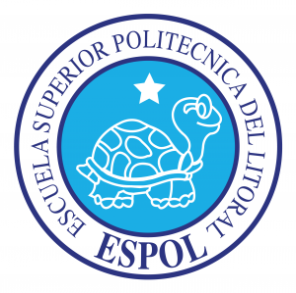 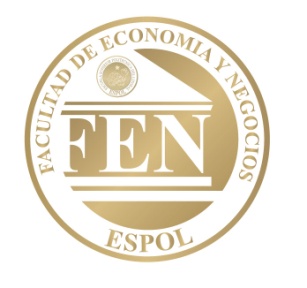 FACULTAD DE ECONOMÍA Y NEGOCIOSEXAMEN PARCIAL MÉTODOS CUANTITATIVOS IVGUAYAQUIL, MIÉRCOLES 3 DE JULIO DEL 2013NOMBRE:    ____________________________________	       TEMA     Resuelva cuantitativamente las siguientes ecuaciones diferenciales:TEMA Una empresa considera que un producto de venta masiva maneja las siguientes funciones de oferta y demanda respectivamente:Si se considera el equilibrio de mercado:a) Determine el precio en cualquier tiempo si se sabe que inicialmente el precio es de $ 4.b) Analice cualitativamente la estabilidad dinámica del equilibrio para la ecuación diferencial del precioc) Cuantitativamente analice que ocurre con el precio a largo plazo.